PRIMER GRADO 2023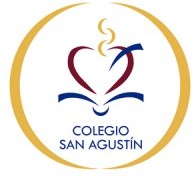 “¿… Y CARMELO? A punto caramelo 1º”Editorial Mandioca – ISBN: 978-987-806-153-5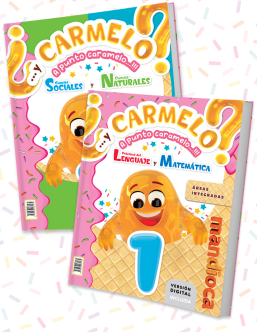 